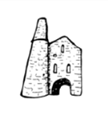 Curriculum Map 2020Class-Opal                        Year-EYFSSpring TermTopic:Question:Launch:REAL Outcome:What did they leave behind? (History focus)Topic:Question:Launch:REAL Outcome:Where has Mr Wolf been?  Space travel? Topic:Question:Launch:REAL Outcome:Dress Mr Wolf up in space gear and find him with space ship…ask questionsTopic:Question:Launch:REAL Outcome:To be decided with children however some ideas include:Space banquet/dinosaur dance day/stargazing evening with parents and telescopesTrips/Visits/OutdoorsBegin beach schoolInteractive DisplaysSpace rocket and lounge roomWhole School Special Days and FestivalsChinese New Year (25th Jan) Pancake Day (25th Feb) St Pirans day (5th March)UW     (RE):Reflect on Christmas past.  Read stories from the bible leading up to Easter time.The Bible – The New testament, pg238 My Fathers House, Gods King is coming,  Also include CHINESE NEW YEAR CELEBRATIONSPSHE/TIS: PSE DEVRecognise, name and recognise own feelingsIdentify how others are feelingCosmic crew yoga sessionsPSHE/TIS: PSE DEVBRITISH VALUES: all associated to trips out…Focus – Recognise and describe special times or events for family or friends.  Develop a scrapbook for preserving memories of special events with pictures/photographs/writing.English:Focus books (linked to topic)PD and   CLLFocus on story structure and writing.  Re-tell stories using puppets and props.  Structure stories using story toolkit.  Theme –space and dinosaurs.  Non-fiction-space and dinosaursIntroduce writing in all areas of learning with meaning and intent e.g. letters/cards/lists/labels/posterRWInc – develop groups and start ditties and RED books – continue to assess and monitor.  Read every day.INTERVENTIONS – RWInc and writing interventionsMaths:Continue with Number blocks and Number JacksWeek 1 and 2 – number order (1-20)Week 3 -  addition/subtraction (number bonds 5)Week 4 – comparing groups up to 10Week 5 – addition to 10Week 6 – use a tens frameUW –Science:Explore light and dark – shadow and light.  Explore with torches and make shadows bigger and lighter.  Tell stories with puppets and torches – set up curtain and light.  Explore features of space –stars/planets/rockets.UW    History:Talk about past and present events in children lives and their families – draw pictures of Christmas using sharpie pens and watercolours.  Share individual pictures and discuss with class.  Label.Discuss artist Van Gough First person to land on the moon – what did they leave behind? InvestigateWhat did the dinosaurs leave behind? – Investigate……..(fossils and the adaptation of animals today)UW    Geography:Make observations of own environment – woodlands/beach and compareMake observational drawing of varied items e.g. wheels, stones, pomegranate etc Art and Design:Look and study Van Gough Starry Night painting – invite children to paint their own version. Study the marks/lines and coloursDiscuss artist Van Gough – link with history                       Explore using shadowsPaint pictures of the earth/planetsPaint pictures light/dark (explore white and black)Design Technology:Including Cooking and NutritionProcess focussed!   Make sculpture’s using wire/clay/beads.  Build robots and spaceships using junk.Study and demonstrate how to put things together and change material.  Make candle holders – look closely at different holders and encourage children to design their own to hold a candle.Design Technology:Including Cooking and NutritionCook pancakes-discuss toppings/design and cook own pasties/ Chinese New Year –  Chinese lettuce wraps and noodle feasts – oranges for luckMusic/Drama:Explore emotions by paining to music – loud/soft/fast/slowYoga  - cosmic kidsDance – Just dance kids 2 jump up (space theme)UW     Computing: Internet Safety: respectfully and responsibly; recognise acceptable/unacceptable behaviour; Identify a range of ways to report concerns about content and contactExplore and interact with a range of equipment e.g. IWB, computer, camera on ipad, beep bopsPSE Languages- French:Explore languages, count and say hello in a variety of languages from around the world e.g. Bonjour, Olla, Namaste  Chinese new year –share pictures of people from China. Study culture.  Continue to look at pictures of people from around the world – link to earth and where people live.PE:Cosmic crew yoga sessions pmDance sessions – space and dinosaur themeSeveral walks around villageREAL PE 